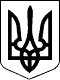 У К Р А Ї Н АЧЕРНІГІВСЬКА ОБЛАСТЬН І Ж И Н С Ь К А    М І С Ь К А    Р А Д АВ И К О Н А В Ч И Й    К О М І Т Е ТР І Ш Е Н Н Я	від 16 червня 2022 року 	                  м. Ніжин                                  №  148      Про внесення змін до «Програмизабезпечення діяльності комунального підприємства «Муніципальна служба правопорядку-ВАРТА на 2022 рік»Відповідно  до  статей 28, 40, 42, 53, 59, 73 Закону України «Про місцеве  самоврядування в Україні», статті 91 Бюджетного кодексу України, Указу Президента України «Про введення військового стану в Україні» від 24.02.2022р. № 64, постанови Кабінету Міністрів України від 11.03.2022р. № 252 «Деякі питання формування та виконання місцевих бюджетів у період воєнного стану», керуючись Регламентом виконавчого комітету Ніжинської міської ради Чернігівської області VIII скликання, затвердженого рішенням Ніжинської міської ради Чернігівської області VIII скликання від 24 грудня 2020 року №27-4/2020, розглянувши подання комунального підприємства «Муніципальна служба правопорядку-ВАРТА» Ніжинської міської ради Чернігівської області з метою забезпечення дієвого контролю та дотримання Правил благоустрою території міста Ніжина, затверджених рішенням Ніжинської міської ради Чернігівської області V скликання від 03.06.2009 року,  виконавчий комітет Ніжинської міської ради вирішив:Внести зміни до «Програми забезпечення діяльності комунальногопідприємства «Муніципальна служба правопорядку-ВАРТА» на 2022 рік», затвердженої рішенням Ніжинської міської ради від VIІI скликання  від 21.12.2021р. №6-18/2021  виклавши її у наступній редакції, що додається.Начальнику Комунального підприємства «Муніципальна служба правопорядку-ВАРТА» Ніжинської міської ради (Лаврінець В.Ю.) забезпечити оприлюднення даного рішення на сайті міської ради протягом п’яти робочих днів з дати його прийняття.	Фінансовому управлінню Ніжинської міської ради ( Писаренко Л.В.) передбачити видатки на виконання Програми та забезпечити фінансування в межах виділених асигнувань.	4. Організацію та контроль виконання цього рішення покласти на першого заступника міського голови з питань діяльності виконавчих органів ради Федора Вовченка. 	Міський голова 						Олександр КОДОЛА